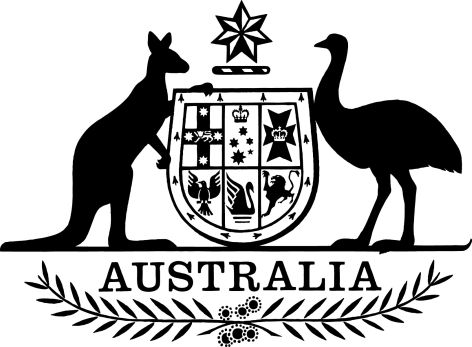 Public Service (Subsection 24(1)—Department of Social Services Non-SES Employees) Determination 2021I, Ray Griggs, Secretary, Department of Social Services, make the following determination.Dated				2021Ray Griggs AO CSC [DRAFT ONLY—NOT FOR SIGNATURE]SecretaryDepartment of Social ServicesContents1  Name	2  Commencement	13  Authority	14  Application	15  Definitions	16  Purpose	17  Period of operation	18  First annual adjustment of salary and allowances	29  Second annual adjustment of salary and allowances	210  Third annual adjustment of salary and allowances	2Schedule 1—First annual adjustment—Salary and allowances from 22 January 2022	31  Salary		32  Allowances	6Schedule 2—Second annual adjustment—Salary and allowances from 22 January 2023	71  Salary		72  Allowances	11Schedule 3—Third annual adjustment—Salary and allowances from 22 January 2024	121  Salary		122  Allowances	161  Name		This determination is the Public Service (Subsection 24(1)—Department of Social Services Non-SES Employees) Determination 2021.2  Commencement		This determination commences on the date it is signed.3  Authority		This determination is made under subsection 24(1) of the Public Service Act 1999.4  Application		This determination applies to non-SES employees employed in the Department of Social Services under the Public Service Act 1999 who are covered by the Department of Social Services Enterprise Agreement.5  Definitions		In this determination:Department of Social Services Enterprise Agreement means the enterprise agreement approved by the Fair Work Commission on 14 January 2019 and known as the Department of Social Services Enterprise Agreement 2018 to 2021.WPI (Wage Price Index) means the applicable Wage Price Index – Private Sector percentage adjustment under the Public Sector Workplace Relations Policy 2020.6  Purpose		The purpose of this determination is to adjust employees’ salaries and allowances for which they are eligible under the terms of the Department of Social Services Enterprise Agreement.7  Period of operationThis determination is in force for the period:beginning at the start of the day this determination commences; andending at the earlier of the following:the start of the day that an enterprise agreement made in accordance with the Fair Work Act 2009 that covers the employees and replaces the Department of Social Services Enterprise Agreement commences operation;the start of the day that another determination under subsection 24(1) of the Public Service Act 1999 that applies to the employees and revokes this determination comes into force.8  First annual adjustment of salary and allowances	(1)	Employees’ salaries are adjusted by 1.9%, with effect from 22 January 2022.Note: 	This percentage adjustment in salary is the published annual June 2021 Private Sector WPI% as advised by the Australian Public Service Commission.	(2)	Each adjustment is to be calculated based on the salary immediately before the adjustment under subsection (1).	(3)	Workplace Contact Officer Allowance, Community Language Allowance and Departmental Liaison Officer Allowance are adjusted by the same percentage as salaries, with effect from 22 January 2022.	(4)	Each adjustment of an allowance is to be calculated based on the allowance immediately before the adjustment under subsection (3).	(5)	Schedule 1 has effect.9  Second annual adjustment of salary and allowances	Employees’ salaries are adjusted by X% with effect from 22 January 2023. Note: 	The applicable percentage adjustment in salary will be inserted in Year 2 in line with the most recently published annual June Private Sector WPI% as advised by the Australian Public Service Commission.	(2)	Each adjustment is to be calculated based on the salary immediately before the adjustment under subsection (1).	(3)	Workplace Contact Officer Allowance, Community Language Allowance and Departmental Liaison Officer Allowance are to be adjusted by the same percentage as salaries, with effect from 22 January 2023.	(4)	Each adjustment of an allowance is to be calculated based on the allowance immediately before the adjustment under subsection (3).	(5)	Schedule 2 is to be changed to reflect the adjustments.10  Third annual adjustment of salary and allowances	Employees’ salaries are to be adjusted by X% with effect from 22 January 2024.Note: 	The applicable percentage adjustment in salary will be inserted in Year 3 in line with the most recently published annual June Private Sector WPI% as advised by the Australian Public Service Commission.	(2)	Each adjustment is to be calculated based on the salary immediately before the adjustment under subsection (1).	(3)	Workplace Contact Officer Allowance, Community Language Allowance and Departmental Liaison Officer Allowance are to be adjusted by the same percentage as salaries, with effect from the 22 January 2024.	(4)	Each adjustment of an allowance is to be calculated based on the allowance immediately before the adjustment under subsection (3).	(5)	Schedule 3 is to be changed to reflect the adjustments.Schedule 1—First annual adjustment—Salary and allowances from 22 January 2022Note:	See section 8.1  Salary		From 22 January 2022, salary for an employee covered by column 1 of an item of the following table at a pay point described in column 2 of the item is payable at the rate for that pay point (the new rate) described in column 3 of the table. This is an adjustment of 1.9% under subsection 8(1) of this determination.  2  Allowances		From 22 January 2022, an allowance described in column 1 of an item of the following table is payable at the rate (the new rate) described in column 3 of the table. This is an adjustment of 1.9% under subsection 8(3) of this determination. Schedule 2—Second annual adjustment—Salary and allowances from 22 January 2023Note:	See section 9.1  Salary		From 22 January 2023, salary for an employee covered by column 1 of an item of the following table at a pay point described in column 2 of the item is to be payable at the rate for that pay point (the new rate) described in column 3 of the table. This is an adjustment of X% under subsection 9(1) of this determination.  2  Allowances		From 22 January 2023, an allowance described in column 1 of an item of the following table is to be payable at the rate (the new rate) described in column 3 of the table. This is an adjustment of X% under subsection 9(3) of this determination.  Schedule 3—Third annual adjustment—Salary and allowances from 22 January 2024Note:	See section 10.1  Salary		From 22 January 2024, salary for an employee covered by column 1 of an item of the following table at a pay point described in column 2 of the item is to be payable at the rate for that pay point (the new rate) described in column 3 of the table. This is an adjustment of X% under subsection 10(1) of this determination.  2  Allowances		From 22 January 2024, an allowance described in column 1 of an item of the following table is to be payable at the rate (the new rate) described in column 3 of the table. This is an adjustment of X% under subsection 10(3) of this determination.  ItemColumn 1
Salary Pay PointColumn 2
Salary amount applicable before commencement of this determinationColumn 3
Salary amount applicable from
22 January 20221APS1-1$47,176$48,0722APS1-2$48,845$49,7733APS1-3$50,519$51,4794APS1-4$52,792$53,7955APS2-1$55,136$56,1846APS2-2$56,792$57,8717APS2-3$60,606$61,7588APS2-4$61,354$62,5209APS3-1$63,719$64,93010APS3-2$65,521$66,76611APS3-3$68,340$69,63812APS3-4$69,137$70,45113APS4-1$72,191$73,56314APS4-2$74,176$75,58515APS4-3$76,459$77,91216APS4-4$77,596$79,07017APS5-1$79,283$80,78918APS5-2$80,739$82,27319APS5-3$83,713$85,30420APS5-4$84,668$86,27721APS6-1$86,840$88,49022APS6-2$90,821$92,54723APS6-3$96,005$97,82924APS6-4$97,609$99,46425EL1-1$108,199$110,25526EL1-2$114,030$116,19727EL1-3$118,422$120,67228EL1-4$122,818$125,15229EL2-1$127,529$129,95230EL2-2$138,516$141,14831EL2-3$144,786$147,53732EL2-4$150,358$153,215ENTRY LEVEL BROADBAND (Trainees, Indigenous Australian Government Development Program participants; Indigenous Apprenticeship Programme; Graduates; 	Cadet - Research Officer, ICT Cadets)ENTRY LEVEL BROADBAND (Trainees, Indigenous Australian Government Development Program participants; Indigenous Apprenticeship Programme; Graduates; 	Cadet - Research Officer, ICT Cadets)ENTRY LEVEL BROADBAND (Trainees, Indigenous Australian Government Development Program participants; Indigenous Apprenticeship Programme; Graduates; 	Cadet - Research Officer, ICT Cadets)ENTRY LEVEL BROADBAND (Trainees, Indigenous Australian Government Development Program participants; Indigenous Apprenticeship Programme; Graduates; 	Cadet - Research Officer, ICT Cadets)33APS1-1 $47,176$48,07234APS1-2$48,845$49,77346APS1-3$50,519$51,47936APS1-4$52,792$53,79537APS2-1$55,136$56,18438APS2-2$56,792$57,87139APS2-3$60,606$61,75840APS2-4$61,354$62,52041APS3-1$63,719$64,93042APS3-2$65,521$66,76643APS3-3$68,340$69,63844APS3-4$69,137$70,45145APS4-1$72,191$73,56346APS4-2$74,144$75,55347APS4-3$76,459$77,91248APS4-4$77,596$79,07049APS5-1$79,283$80,78950APS5-2$80,739$82,27351APS5-3$83,713$85,30452APS5-4$84,668$86,277LEGAL BROADBANDLEGAL BROADBANDLEGAL BROADBANDLEGAL BROADBAND53APS Level 4 Lawyer$76,459$77,91254APS Level 4 Lawyer$77,596$79,070Soft Barrier - Work Value/Availability BarrierSoft Barrier - Work Value/Availability BarrierSoft Barrier - Work Value/Availability BarrierSoft Barrier - Work Value/Availability Barrier55APS Level 5 Lawyer$83,713$85,30456APS Level 5 - Lawyer$84,668$86,277Soft Barrier - Work Value/Availability BarrierSoft Barrier - Work Value/Availability BarrierSoft Barrier - Work Value/Availability BarrierSoft Barrier - Work Value/Availability Barrier57APS Level 6 Lawyer$86,840$88,49058APS Level 6 Lawyer$90,821$92,54759APS Level 6 Lawyer$97,609$99,46460APS Level 6 Lawyer$98,928$100,808Hard Barrier – Advancement subject to a merit processHard Barrier – Advancement subject to a merit processHard Barrier – Advancement subject to a merit processHard Barrier – Advancement subject to a merit process61Executive Level 1 Senior Lawyer$114,030$116,19762Executive Level 1 Senior Lawyer$121,261$123,56563Executive Level 1 Senior Lawyer$122,818$125,15264Executive Level 1 Senior Lawyer$131,721$134,224Hard Barrier – Advancement subject to a merit processHard Barrier – Advancement subject to a merit processHard Barrier – Advancement subject to a merit processHard Barrier – Advancement subject to a merit process65Executive Level 2 Principal Lawyer$138,516$141,14866Executive Level 2 Principal Lawyer$144,056$146,79367Executive Level 2 Principal Lawyer$150,297$153,15368Executive Level 2 Principal Lawyer$156,374$159,345Work Value/Availability BarrierWork Value/Availability BarrierWork Value/Availability BarrierWork Value/Availability Barrier69Executive Level 2 Special Counsel$156,800$159,779PUBLIC AFFAIRS OFFICERS BROADBANDPUBLIC AFFAIRS OFFICERS BROADBANDPUBLIC AFFAIRS OFFICERS BROADBANDPUBLIC AFFAIRS OFFICERS BROADBAND70APS Level 4 PAO 1$72,191$73,56371APS Level 4 PAO 1$74,176$75,58572APS Level 4 PAO 1$76,459$77,91273APS Level 4 PAO 1$77,596$79,070Soft Barrier - Work Value/Availability BarrierSoft Barrier - Work Value/Availability BarrierSoft Barrier - Work Value/Availability BarrierSoft Barrier - Work Value/Availability Barrier74APS5-1 PAO 1$79,283$80,78975APS5-2 PAO 1$80,739$82,27376APS5-3 PAO 1$83,713$85,30477APS5-4 PAO 1$84,668$86,277Hard Barrier – Advancement subject to a merit processHard Barrier – Advancement subject to a merit processHard Barrier – Advancement subject to a merit processHard Barrier – Advancement subject to a merit process78APS6-1 PAO 2$86,840$88,49079APS6-2 PAO 2$90,821$92,54780APS6-3 PAO 2$96,005$97,82981APS6-4 PAO 2$98,928100,808Hard Barrier – Advancement subject to a merit processHard Barrier – Advancement subject to a merit processHard Barrier – Advancement subject to a merit processHard Barrier – Advancement subject to a merit process82Executive Level 1 PAO3$108,199$110,25583Executive Level 1 PAO3$114,030$116,19784Executive Level 1 PAO3$118,422$120,67285Executive Level 1 PAO3$122,818$125,15286Executive Level 1 PAO3$130,506$132,986Hard Barrier – Advancement subject to a merit processHard Barrier – Advancement subject to a merit processHard Barrier – Advancement subject to a merit processHard Barrier – Advancement subject to a merit process87Executive Level 2 SPAO $134,511$137,06788Executive Level 2 SPAO $138,516$141,14889Executive Level 2 SPAO $144,786$147,53790Executive Level 2 SPAO $150,358$153,215Allowances from 22 January 2022Allowances from 22 January 2022Allowances from 22 January 2022Allowances from 22 January 2022ItemColumn 1
Column 2
Rate of allowance applicable before commencement of this determinationColumn 3
Rate of allowance applicable from 22 January 20221Workplace Contact Officer Allowance$26.50 per fortnight$27 per fortnight2Community Language Allowance$1,040 per annum (Rate 1)$2,086 per annum (Rate 2)$1,060 per annum (Rate 1)$2,126 per annum Rate 2)3Departmental Liaison Officer Allowance$21,409 per annum$21,816 per annumSalary from 22 January 2023Salary from 22 January 2023Salary from 22 January 2023Salary from 22 January 2023Salary from 22 January 2023Salary from 22 January 2023ItemColumn 1
Salary Pay PointColumn 1
Salary Pay PointColumn 2
Salary amount applicable before commencement of this ScheduleColumn 2
Salary amount applicable before commencement of this ScheduleColumn 3
Salary amount applicable from 
22 January 202311APS1-1$48,07222APS1-2$49,77333APS1-3$51,47944APS1-4$53,79555APS2-1$56,18466APS2-2$57,87177APS2-3$61,75888APS2-4$62,52099APS3-1$64,9301010APS3-2$66,7661111APS3-3$69,6381212APS3-4$70,4511313APS4-1$73,5631414APS4-2$75,5851515APS4-3$77,9121616APS4-4$79,0701717APS5-1$80,7891818APS5-2$82,2731919APS5-3$85,3042020APS5-4$86,2772121APS6-1$88,4902222APS6-2$92,5472323APS6-3$97,8292424APS6-4$99,4642525EL1-1$110,2552626EL1-2$116,1972727EL1-3$120,6722828EL1-4$125,1522929EL2-1$129,9523030EL2-2$141,1483131EL2-3$147,5373232EL2-4$153,215ENTRY LEVEL BROADBAND (Trainees, Indigenous Australian Government Development Program participants; Indigenous Apprenticeship Programme; Graduates; 	Cadet - Research Officer, ICT Cadets)ENTRY LEVEL BROADBAND (Trainees, Indigenous Australian Government Development Program participants; Indigenous Apprenticeship Programme; Graduates; 	Cadet - Research Officer, ICT Cadets)ENTRY LEVEL BROADBAND (Trainees, Indigenous Australian Government Development Program participants; Indigenous Apprenticeship Programme; Graduates; 	Cadet - Research Officer, ICT Cadets)ENTRY LEVEL BROADBAND (Trainees, Indigenous Australian Government Development Program participants; Indigenous Apprenticeship Programme; Graduates; 	Cadet - Research Officer, ICT Cadets)ENTRY LEVEL BROADBAND (Trainees, Indigenous Australian Government Development Program participants; Indigenous Apprenticeship Programme; Graduates; 	Cadet - Research Officer, ICT Cadets)ENTRY LEVEL BROADBAND (Trainees, Indigenous Australian Government Development Program participants; Indigenous Apprenticeship Programme; Graduates; 	Cadet - Research Officer, ICT Cadets)ENTRY LEVEL BROADBAND (Trainees, Indigenous Australian Government Development Program participants; Indigenous Apprenticeship Programme; Graduates; 	Cadet - Research Officer, ICT Cadets)3333APS1-1 $48,0723434APS1-2$49,7734646APS1-3$51,4793636APS1-4$53,7953737APS2-1$56,1843838APS2-2$57,8713939APS2-3$61,7584040APS2-4$62,5204141APS3-1$64,9304242APS3-2$66,7664343APS3-3$69,6384444APS3-4$70,4514545APS4-1$73,5634646APS4-2$75,5534747APS4-3$77,9124848APS4-4$79,0704949APS5-1$80,7895050APS5-2$82,2735151APS5-3$85,3045252APS5-4$86,277LEGAL BROADBANDLEGAL BROADBANDLEGAL BROADBANDLEGAL BROADBANDLEGAL BROADBANDLEGAL BROADBANDLEGAL BROADBAND5353APS Level 4 Lawyer$77,9125454APS Level 4 Lawyer$79,070Soft Barrier - Work Value/Availability BarrierSoft Barrier - Work Value/Availability BarrierSoft Barrier - Work Value/Availability BarrierSoft Barrier - Work Value/Availability BarrierSoft Barrier - Work Value/Availability BarrierSoft Barrier - Work Value/Availability BarrierSoft Barrier - Work Value/Availability Barrier5555APS Level 5 Lawyer$85,3045656APS Level 5 - Lawyer$86,277Soft Barrier - Work Value/Availability BarrierSoft Barrier - Work Value/Availability BarrierSoft Barrier - Work Value/Availability BarrierSoft Barrier - Work Value/Availability BarrierSoft Barrier - Work Value/Availability BarrierSoft Barrier - Work Value/Availability BarrierSoft Barrier - Work Value/Availability Barrier5757APS Level 6 Lawyer$88,4905858APS Level 6 Lawyer$92,5475959APS Level 6 Lawyer$99,4646060APS Level 6 Lawyer$100,808Hard Barrier – Advancement subject to a merit processHard Barrier – Advancement subject to a merit processHard Barrier – Advancement subject to a merit processHard Barrier – Advancement subject to a merit processHard Barrier – Advancement subject to a merit processHard Barrier – Advancement subject to a merit processHard Barrier – Advancement subject to a merit process6161Executive Level 1 Senior Lawyer$116,1976262Executive Level 1 Senior Lawyer$123,5656363Executive Level 1 Senior Lawyer$125,1526464Executive Level 1 Senior Lawyer$134,224Hard Barrier – Advancement subject to a merit processHard Barrier – Advancement subject to a merit processHard Barrier – Advancement subject to a merit processHard Barrier – Advancement subject to a merit processHard Barrier – Advancement subject to a merit processHard Barrier – Advancement subject to a merit processHard Barrier – Advancement subject to a merit process6565Executive Level 2 Principal Lawyer$141,1486666Executive Level 2 Principal Lawyer$146,7936767Executive Level 2 Principal Lawyer$153,1536868Executive Level 2 Principal Lawyer$159,345Work Value/Availability BarrierWork Value/Availability BarrierWork Value/Availability BarrierWork Value/Availability BarrierWork Value/Availability BarrierWork Value/Availability BarrierWork Value/Availability Barrier6969Executive Level 2 Special Counsel$159,779PUBLIC AFFAIRS OFFICERS BROADBANDPUBLIC AFFAIRS OFFICERS BROADBANDPUBLIC AFFAIRS OFFICERS BROADBANDPUBLIC AFFAIRS OFFICERS BROADBANDPUBLIC AFFAIRS OFFICERS BROADBANDPUBLIC AFFAIRS OFFICERS BROADBANDPUBLIC AFFAIRS OFFICERS BROADBAND7070APS Level 4 PAO 1$73,5637171APS Level 4 PAO 1$75,5857272APS Level 4 PAO 1$77,9127373APS Level 4 PAO 1$79,070Soft Barrier - Work Value/Availability BarrierSoft Barrier - Work Value/Availability BarrierSoft Barrier - Work Value/Availability BarrierSoft Barrier - Work Value/Availability BarrierSoft Barrier - Work Value/Availability BarrierSoft Barrier - Work Value/Availability BarrierSoft Barrier - Work Value/Availability Barrier7474APS5-1 PAO 1$80,7897575APS5-2 PAO 1$82,2737676APS5-3 PAO 1$85,3047777APS5-4 PAO 1$86,277Hard Barrier – Advancement subject to a merit processHard Barrier – Advancement subject to a merit processHard Barrier – Advancement subject to a merit processHard Barrier – Advancement subject to a merit processHard Barrier – Advancement subject to a merit processHard Barrier – Advancement subject to a merit processHard Barrier – Advancement subject to a merit process7878APS6-1 PAO 2$88,4907979APS6-2 PAO 2$92,5478080APS6-3 PAO 2$97,8298181APS6-4 PAO 2$100,808Hard Barrier – Advancement subject to a merit processHard Barrier – Advancement subject to a merit processHard Barrier – Advancement subject to a merit processHard Barrier – Advancement subject to a merit processHard Barrier – Advancement subject to a merit processHard Barrier – Advancement subject to a merit processHard Barrier – Advancement subject to a merit process8282Executive Level 1 PAO3$110,2558383Executive Level 1 PAO3$116,1978484Executive Level 1 PAO3$120,6728585Executive Level 1 PAO3$125,1528686Executive Level 1 PAO3$132,986Hard Barrier – Advancement subject to a merit processHard Barrier – Advancement subject to a merit processHard Barrier – Advancement subject to a merit processHard Barrier – Advancement subject to a merit processHard Barrier – Advancement subject to a merit processHard Barrier – Advancement subject to a merit processHard Barrier – Advancement subject to a merit process8787Executive Level 2 SPAO $137,0678888Executive Level 2 SPAO $141,1488989Executive Level 2 SPAO $147,5379090Executive Level 2 SPAO $153,215Allowances from 22 January 2023Allowances from 22 January 2023Allowances from 22 January 2023Allowances from 22 January 2023ItemColumn 1
Column 2
Rate of allowance applicable before commencement of this ScheduleColumn 3
Rate of allowance applicable from 22 January 20231Workplace Contact Officer Allowance$27 per fortnight2Community Language Allowance$1,060 per annum (Rate 1)$2,126 per annum Rate 2)3Departmental Liaison Officer Allowance$21,816 per annumSalary from 22 January 2024Salary from 22 January 2024Salary from 22 January 2024Salary from 22 January 2024Salary from 22 January 2024Salary from 22 January 2024Salary from 22 January 2024Salary from 22 January 2024ItemItemColumn 1
Salary Pay PointColumn 1
Salary Pay PointColumn 2
Salary amount applicable before commencement of this ScheduleColumn 2
Salary amount applicable before commencement of this ScheduleColumn 3
Salary amount applicable from 
22 January 2024Column 3
Salary amount applicable from 
22 January 2024To be insertedTo be inserted11APS1-1APS1-122APS1-2APS1-233APS1-3APS1-344APS1-4APS1-455APS2-1APS2-166APS2-2APS2-277APS2-3APS2-388APS2-4APS2-499APS3-1APS3-11010APS3-2APS3-21111APS3-3APS3-31212APS3-4APS3-41313APS4-1APS4-11414APS4-2APS4-21515APS4-3APS4-31616APS4-4APS4-41717APS5-1APS5-11818APS5-2APS5-21919APS5-3APS5-32020APS5-4APS5-42121APS6-1APS6-12222APS6-2APS6-22323APS6-3APS6-32424APS6-4APS6-42525EL1-1EL1-12626EL1-2EL1-22727EL1-3EL1-32828EL1-4EL1-42929EL2-1EL2-13030EL2-2EL2-23131EL2-3EL2-33232EL2-4EL2-4ENTRY LEVEL BROADBAND (Trainees, Indigenous Australian Government Development Program participants; Indigenous Apprenticeship Programme; Graduates; 	Cadet - Research Officer, ICT Cadets)ENTRY LEVEL BROADBAND (Trainees, Indigenous Australian Government Development Program participants; Indigenous Apprenticeship Programme; Graduates; 	Cadet - Research Officer, ICT Cadets)ENTRY LEVEL BROADBAND (Trainees, Indigenous Australian Government Development Program participants; Indigenous Apprenticeship Programme; Graduates; 	Cadet - Research Officer, ICT Cadets)ENTRY LEVEL BROADBAND (Trainees, Indigenous Australian Government Development Program participants; Indigenous Apprenticeship Programme; Graduates; 	Cadet - Research Officer, ICT Cadets)ENTRY LEVEL BROADBAND (Trainees, Indigenous Australian Government Development Program participants; Indigenous Apprenticeship Programme; Graduates; 	Cadet - Research Officer, ICT Cadets)ENTRY LEVEL BROADBAND (Trainees, Indigenous Australian Government Development Program participants; Indigenous Apprenticeship Programme; Graduates; 	Cadet - Research Officer, ICT Cadets)ENTRY LEVEL BROADBAND (Trainees, Indigenous Australian Government Development Program participants; Indigenous Apprenticeship Programme; Graduates; 	Cadet - Research Officer, ICT Cadets)ENTRY LEVEL BROADBAND (Trainees, Indigenous Australian Government Development Program participants; Indigenous Apprenticeship Programme; Graduates; 	Cadet - Research Officer, ICT Cadets)3333APS1-1 APS1-1 3434APS1-2APS1-24646APS1-3APS1-33636APS1-4APS1-43737APS2-1APS2-13838APS2-2APS2-23939APS2-3APS2-34040APS2-4APS2-44141APS3-1APS3-14242APS3-2APS3-24343APS3-3APS3-34444APS3-4APS3-44545APS4-1APS4-14646APS4-2APS4-24747APS4-3APS4-34848APS4-4APS4-44949APS5-1APS5-15050APS5-2APS5-25151APS5-3APS5-35252APS5-4APS5-4LEGAL BROADBANDLEGAL BROADBANDLEGAL BROADBANDLEGAL BROADBANDLEGAL BROADBANDLEGAL BROADBANDLEGAL BROADBANDLEGAL BROADBAND5353APS Level 4 LawyerAPS Level 4 Lawyer5454APS Level 4 LawyerAPS Level 4 LawyerSoft Barrier - Work Value/Availability BarrierSoft Barrier - Work Value/Availability BarrierSoft Barrier - Work Value/Availability BarrierSoft Barrier - Work Value/Availability BarrierSoft Barrier - Work Value/Availability BarrierSoft Barrier - Work Value/Availability BarrierSoft Barrier - Work Value/Availability BarrierSoft Barrier - Work Value/Availability Barrier5555APS Level 5 LawyerAPS Level 5 Lawyer5656APS Level 5 - LawyerAPS Level 5 - LawyerSoft Barrier - Work Value/Availability BarrierSoft Barrier - Work Value/Availability BarrierSoft Barrier - Work Value/Availability BarrierSoft Barrier - Work Value/Availability BarrierSoft Barrier - Work Value/Availability BarrierSoft Barrier - Work Value/Availability BarrierSoft Barrier - Work Value/Availability BarrierSoft Barrier - Work Value/Availability Barrier5757APS Level 6 LawyerAPS Level 6 Lawyer5858APS Level 6 LawyerAPS Level 6 Lawyer5959APS Level 6 LawyerAPS Level 6 Lawyer6060APS Level 6 LawyerAPS Level 6 LawyerHard Barrier – Advancement subject to a merit processHard Barrier – Advancement subject to a merit processHard Barrier – Advancement subject to a merit processHard Barrier – Advancement subject to a merit processHard Barrier – Advancement subject to a merit processHard Barrier – Advancement subject to a merit processHard Barrier – Advancement subject to a merit processHard Barrier – Advancement subject to a merit process6161Executive Level 1 Senior LawyerExecutive Level 1 Senior Lawyer6262Executive Level 1 Senior LawyerExecutive Level 1 Senior Lawyer6363Executive Level 1 Senior LawyerExecutive Level 1 Senior Lawyer6464Executive Level 1 Senior LawyerExecutive Level 1 Senior LawyerHard Barrier – Advancement subject to a merit processHard Barrier – Advancement subject to a merit processHard Barrier – Advancement subject to a merit processHard Barrier – Advancement subject to a merit processHard Barrier – Advancement subject to a merit processHard Barrier – Advancement subject to a merit processHard Barrier – Advancement subject to a merit processHard Barrier – Advancement subject to a merit process6565Executive Level 2 Principal LawyerExecutive Level 2 Principal Lawyer6666Executive Level 2 Principal LawyerExecutive Level 2 Principal Lawyer6767Executive Level 2 Principal LawyerExecutive Level 2 Principal Lawyer6868Executive Level 2 Principal LawyerExecutive Level 2 Principal LawyerWork Value/Availability BarrierWork Value/Availability BarrierWork Value/Availability BarrierWork Value/Availability BarrierWork Value/Availability BarrierWork Value/Availability BarrierWork Value/Availability BarrierWork Value/Availability Barrier6969Executive Level 2 Special CounselExecutive Level 2 Special CounselPUBLIC AFFAIRS OFFICERS BROADBANDPUBLIC AFFAIRS OFFICERS BROADBANDPUBLIC AFFAIRS OFFICERS BROADBANDPUBLIC AFFAIRS OFFICERS BROADBANDPUBLIC AFFAIRS OFFICERS BROADBANDPUBLIC AFFAIRS OFFICERS BROADBANDPUBLIC AFFAIRS OFFICERS BROADBANDPUBLIC AFFAIRS OFFICERS BROADBAND7070APS Level 4 PAO 1APS Level 4 PAO 17171APS Level 4 PAO 1APS Level 4 PAO 17272APS Level 4 PAO 1APS Level 4 PAO 17373APS Level 4 PAO 1APS Level 4 PAO 1Soft Barrier - Work Value/Availability BarrierSoft Barrier - Work Value/Availability BarrierSoft Barrier - Work Value/Availability BarrierSoft Barrier - Work Value/Availability BarrierSoft Barrier - Work Value/Availability BarrierSoft Barrier - Work Value/Availability BarrierSoft Barrier - Work Value/Availability BarrierSoft Barrier - Work Value/Availability Barrier7474APS5-1 PAO 1APS5-1 PAO 17575APS5-2 PAO 1APS5-2 PAO 17676APS5-3 PAO 1APS5-3 PAO 17777APS5-4 PAO 1APS5-4 PAO 1Hard Barrier – Advancement subject to a merit processHard Barrier – Advancement subject to a merit processHard Barrier – Advancement subject to a merit processHard Barrier – Advancement subject to a merit processHard Barrier – Advancement subject to a merit processHard Barrier – Advancement subject to a merit processHard Barrier – Advancement subject to a merit processHard Barrier – Advancement subject to a merit process7878APS6-1 PAO 2APS6-1 PAO 27979APS6-2 PAO 2APS6-2 PAO 28080APS6-3 PAO 2APS6-3 PAO 28181APS6-4 PAO 2APS6-4 PAO 2Hard Barrier – Advancement subject to a merit processHard Barrier – Advancement subject to a merit processHard Barrier – Advancement subject to a merit processHard Barrier – Advancement subject to a merit processHard Barrier – Advancement subject to a merit processHard Barrier – Advancement subject to a merit processHard Barrier – Advancement subject to a merit processHard Barrier – Advancement subject to a merit process8282Executive Level 1 PAO3Executive Level 1 PAO38383Executive Level 1 PAO3Executive Level 1 PAO38484Executive Level 1 PAO3Executive Level 1 PAO38585Executive Level 1 PAO3Executive Level 1 PAO38686Executive Level 1 PAO3Executive Level 1 PAO3Hard Barrier – Advancement subject to a merit processHard Barrier – Advancement subject to a merit processHard Barrier – Advancement subject to a merit processHard Barrier – Advancement subject to a merit processHard Barrier – Advancement subject to a merit processHard Barrier – Advancement subject to a merit processHard Barrier – Advancement subject to a merit processHard Barrier – Advancement subject to a merit process8787Executive Level 2 SPAO Executive Level 2 SPAO 8888Executive Level 2 SPAO Executive Level 2 SPAO 8989Executive Level 2 SPAO Executive Level 2 SPAO 9090Executive Level 2 SPAO Executive Level 2 SPAO Allowances from 22 January 2024Allowances from 22 January 2024Allowances from 22 January 2024Allowances from 22 January 2024ItemColumn 1
Column 2
Rate of allowance applicable before commencement of this ScheduleColumn 3
Rate of allowance applicable from 22 January 20241Workplace Contact Officer AllowanceTo be insertedTo be inserted2Community Language Allowance3Community Language Allowance